Памятка для родителей:«Как приобщить детей к чтению»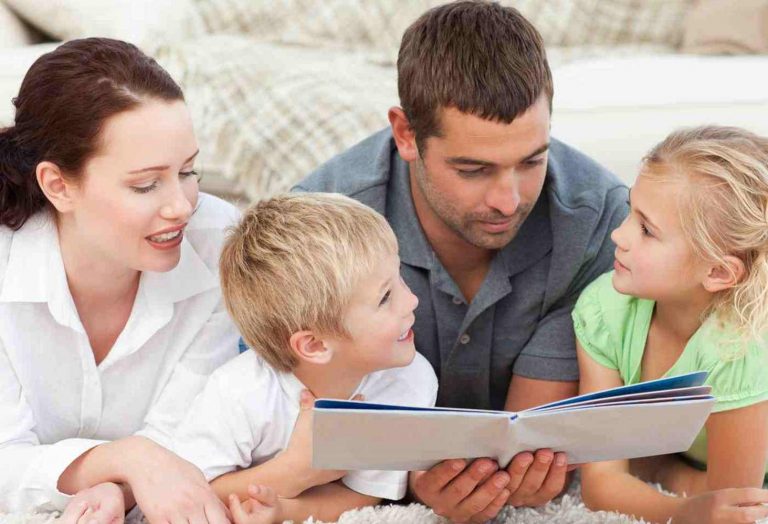 1.   Подавайте ребенку личный пример, читая книги, газеты, журналы.2.   Учите малыша слушать и слышать: пойте колыбельные, играйте в потешки, рассказывайте сказки.3.   Первые книги малыша должны быть достаточно прочными. Хороший тренажер перед началом серьезного чтения – семейный альбом.4.   Подбирайте книги по возрасту ребенка, чтобы они были понятны ему: про животных, об игрушках.5.   Выбирая книгу, обращайте внимание на иллюстрации. Они должны быть крупными, без большого количества деталей, яркими и реалистичными.6.   Не заставляйте малыша в период чтения все время сидеть рядом. Пусть он подходит и отходит.7.   Маленькому ребенку трудно воспринимать чтение всего текста сразу, поэтому лучше пересказывайте сюжет, обращая внимание малыша на картинки.8.   Чаще читайте малышу книжки-считалки, детские стихи с повторяющимися фразами, поощряя, заканчивать знакомые из них. Это поможет развитию речи и памяти.9.    Помните, что чтение для ребенка – это, прежде всего, общение с   родителями.   Во время чтения беседуйте с ребенком, задавайте вопросы, размышляйте вместе.10.  Сопровождайте чтение элементами театрализации и игры. 11.  Сочиняйте вместе с ребенком свои истории и сказки, делайте по ним маленькие   книжки.12.  Познакомьте ребенка с библиотекой задолго до школы: располагающая атмосфера и   возможность самому выбирать книгу будут способствовать     воспитанию маленького   читателя.Подготовила Ирина АРКАДЬЕВА,воспитатель отделения стационарного социального обслуживания МБУ РЦ «Фламинго»